                                                                   SOLICITUD DE APOYO                                                                   SOLICITUD DE APOYO                                                                   SOLICITUD DE APOYO                                                                   SOLICITUD DE APOYO                                                                   SOLICITUD DE APOYO                                                                   SOLICITUD DE APOYO                                                                   SOLICITUD DE APOYO                                                                   SOLICITUD DE APOYO                                                                   SOLICITUD DE APOYO                                                                   SOLICITUD DE APOYO                                                                   SOLICITUD DE APOYO                                                                   SOLICITUD DE APOYO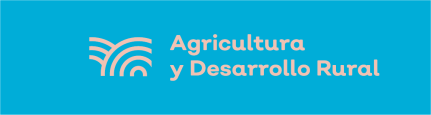 LIC. ALBERTO ESQUER GUTIÉRREZLIC. ALBERTO ESQUER GUTIÉRREZSECRETARIO DE AGRICULTURA Y DESARROLLO RURALSECRETARIO DE AGRICULTURA Y DESARROLLO RURALP R E S E N T E:Me permito solicitar a usted apoyo para el desarrollo de nuestro proyecto productivo, que otorga el Programa de Extensionismo y Capacitación Rural 2019, para el cual proporciono mis datos y documentos requeridos, manifestando que son verídicos, comprometiéndome a cumplir con los requisitos de elegibilidad y de proyecto, establecidos en los lineamientos vigentes.Me permito solicitar a usted apoyo para el desarrollo de nuestro proyecto productivo, que otorga el Programa de Extensionismo y Capacitación Rural 2019, para el cual proporciono mis datos y documentos requeridos, manifestando que son verídicos, comprometiéndome a cumplir con los requisitos de elegibilidad y de proyecto, establecidos en los lineamientos vigentes.Me permito solicitar a usted apoyo para el desarrollo de nuestro proyecto productivo, que otorga el Programa de Extensionismo y Capacitación Rural 2019, para el cual proporciono mis datos y documentos requeridos, manifestando que son verídicos, comprometiéndome a cumplir con los requisitos de elegibilidad y de proyecto, establecidos en los lineamientos vigentes.Me permito solicitar a usted apoyo para el desarrollo de nuestro proyecto productivo, que otorga el Programa de Extensionismo y Capacitación Rural 2019, para el cual proporciono mis datos y documentos requeridos, manifestando que son verídicos, comprometiéndome a cumplir con los requisitos de elegibilidad y de proyecto, establecidos en los lineamientos vigentes.Me permito solicitar a usted apoyo para el desarrollo de nuestro proyecto productivo, que otorga el Programa de Extensionismo y Capacitación Rural 2019, para el cual proporciono mis datos y documentos requeridos, manifestando que son verídicos, comprometiéndome a cumplir con los requisitos de elegibilidad y de proyecto, establecidos en los lineamientos vigentes.Me permito solicitar a usted apoyo para el desarrollo de nuestro proyecto productivo, que otorga el Programa de Extensionismo y Capacitación Rural 2019, para el cual proporciono mis datos y documentos requeridos, manifestando que son verídicos, comprometiéndome a cumplir con los requisitos de elegibilidad y de proyecto, establecidos en los lineamientos vigentes.Me permito solicitar a usted apoyo para el desarrollo de nuestro proyecto productivo, que otorga el Programa de Extensionismo y Capacitación Rural 2019, para el cual proporciono mis datos y documentos requeridos, manifestando que son verídicos, comprometiéndome a cumplir con los requisitos de elegibilidad y de proyecto, establecidos en los lineamientos vigentes.Me permito solicitar a usted apoyo para el desarrollo de nuestro proyecto productivo, que otorga el Programa de Extensionismo y Capacitación Rural 2019, para el cual proporciono mis datos y documentos requeridos, manifestando que son verídicos, comprometiéndome a cumplir con los requisitos de elegibilidad y de proyecto, establecidos en los lineamientos vigentes.Me permito solicitar a usted apoyo para el desarrollo de nuestro proyecto productivo, que otorga el Programa de Extensionismo y Capacitación Rural 2019, para el cual proporciono mis datos y documentos requeridos, manifestando que son verídicos, comprometiéndome a cumplir con los requisitos de elegibilidad y de proyecto, establecidos en los lineamientos vigentes.Me permito solicitar a usted apoyo para el desarrollo de nuestro proyecto productivo, que otorga el Programa de Extensionismo y Capacitación Rural 2019, para el cual proporciono mis datos y documentos requeridos, manifestando que son verídicos, comprometiéndome a cumplir con los requisitos de elegibilidad y de proyecto, establecidos en los lineamientos vigentes.Me permito solicitar a usted apoyo para el desarrollo de nuestro proyecto productivo, que otorga el Programa de Extensionismo y Capacitación Rural 2019, para el cual proporciono mis datos y documentos requeridos, manifestando que son verídicos, comprometiéndome a cumplir con los requisitos de elegibilidad y de proyecto, establecidos en los lineamientos vigentes.Me permito solicitar a usted apoyo para el desarrollo de nuestro proyecto productivo, que otorga el Programa de Extensionismo y Capacitación Rural 2019, para el cual proporciono mis datos y documentos requeridos, manifestando que son verídicos, comprometiéndome a cumplir con los requisitos de elegibilidad y de proyecto, establecidos en los lineamientos vigentes.1. Datos del solicitanteNombre del Grupo de trabajoNombre del Grupo de trabajoNúmero de IntegrantesNúmero de IntegrantesNúmero de IntegrantesNúmero de IntegrantesNúmero de IntegrantesNúmero de IntegrantesNúmero de IntegrantesNúmero de IntegrantesNúmero de Empleos a GenerarNúmero de Empleos a GenerarNombre del Grupo de trabajoNombre del Grupo de trabajoMujeresMujeresMujeresHombresHombresHombresTotalTotalNúmero de Empleos a GenerarNúmero de Empleos a Generar2. Nombre del Proyecto y Giro2. Nombre del Proyecto y GiroNombreNombreProducciónProducciónProducciónServiciosServiciosServiciosTransformaciónTransformaciónComercializaciónComercialización3. Datos del Representante del Grupo3. Datos del Representante del GrupoNombreApellido PaternoApellido MaternoApellido MaternoApellido MaternoApellido MaternoApellido MaternoEstado CivilEstado CivilEdadGéneroGéneroNombreApellido PaternoApellido MaternoApellido MaternoApellido MaternoApellido MaternoApellido MaternoEstado CivilEstado CivilEdadHMCalle y NúmeroColonia o SectorCódigo PostalCódigo PostalCódigo PostalLocalidadLocalidadLocalidadLocalidadMunicipioMunicipioMunicipioCURPRFCLada y TeléfonoLada y TeléfonoLada y TeléfonoLada y TeléfonoLada y TeléfonoCorreo electrónicoCorreo electrónicoCorreo electrónicoCorreo electrónicoCorreo electrónicoA T E N T A M E N T EA T E N T A M E N T EA T E N T A M E N T EA T E N T A M E N T EA T E N T A M E N T EA T E N T A M E N T EA T E N T A M E N T EA T E N T A M E N T EA T E N T A M E N T EA T E N T A M E N T EA T E N T A M E N T EA T E N T A M E N T EEn la localidad de _______________________ Municipio de _________________, Jalisco.En la localidad de _______________________ Municipio de _________________, Jalisco.En la localidad de _______________________ Municipio de _________________, Jalisco.En la localidad de _______________________ Municipio de _________________, Jalisco.En la localidad de _______________________ Municipio de _________________, Jalisco.En la localidad de _______________________ Municipio de _________________, Jalisco.En la localidad de _______________________ Municipio de _________________, Jalisco.En la localidad de _______________________ Municipio de _________________, Jalisco.En la localidad de _______________________ Municipio de _________________, Jalisco.En la localidad de _______________________ Municipio de _________________, Jalisco.En la localidad de _______________________ Municipio de _________________, Jalisco.En la localidad de _______________________ Municipio de _________________, Jalisco.A___________ de _________________ del 2019A___________ de _________________ del 2019A___________ de _________________ del 2019A___________ de _________________ del 2019A___________ de _________________ del 2019A___________ de _________________ del 2019A___________ de _________________ del 2019A___________ de _________________ del 2019A___________ de _________________ del 2019A___________ de _________________ del 2019A___________ de _________________ del 2019A___________ de _________________ del 2019FIRMA DEL REPRESENTANTEFIRMA DEL REPRESENTANTEFIRMA DEL REPRESENTANTEFIRMA DEL REPRESENTANTEFIRMA DEL REPRESENTANTEFIRMA DEL REPRESENTANTEFIRMA DEL REPRESENTANTEFIRMA DEL REPRESENTANTEFIRMA DEL REPRESENTANTEFIRMA DEL REPRESENTANTEFIRMA DEL REPRESENTANTEFIRMA DEL REPRESENTANTEPROGRAMA DE CAPACITACIÓN Y EXTENSIONISMO RURAL 2019CÉDULA DE PREDIAGNÓSTICOPROGRAMA DE CAPACITACIÓN Y EXTENSIONISMO RURAL 2019CÉDULA DE PREDIAGNÓSTICOPROGRAMA DE CAPACITACIÓN Y EXTENSIONISMO RURAL 2019CÉDULA DE PREDIAGNÓSTICOPROGRAMA DE CAPACITACIÓN Y EXTENSIONISMO RURAL 2019CÉDULA DE PREDIAGNÓSTICOPROGRAMA DE CAPACITACIÓN Y EXTENSIONISMO RURAL 2019CÉDULA DE PREDIAGNÓSTICOPROGRAMA DE CAPACITACIÓN Y EXTENSIONISMO RURAL 2019CÉDULA DE PREDIAGNÓSTICOPROGRAMA DE CAPACITACIÓN Y EXTENSIONISMO RURAL 2019CÉDULA DE PREDIAGNÓSTICOPROGRAMA DE CAPACITACIÓN Y EXTENSIONISMO RURAL 2019CÉDULA DE PREDIAGNÓSTICOPROGRAMA DE CAPACITACIÓN Y EXTENSIONISMO RURAL 2019CÉDULA DE PREDIAGNÓSTICOPROGRAMA DE CAPACITACIÓN Y EXTENSIONISMO RURAL 2019CÉDULA DE PREDIAGNÓSTICOEsta cédula SUSTITUYE la elaboración del documento de un proyecto completo, con la finalidad de que el productor no pague por este concepto. Se pretende que su llenado sea fácil y lo pueda hacer el mismo beneficiario o en su caso, alguna persona que lo asesore (Personal del Municipio, SADER u otra Institución).Esta cédula SUSTITUYE la elaboración del documento de un proyecto completo, con la finalidad de que el productor no pague por este concepto. Se pretende que su llenado sea fácil y lo pueda hacer el mismo beneficiario o en su caso, alguna persona que lo asesore (Personal del Municipio, SADER u otra Institución).Esta cédula SUSTITUYE la elaboración del documento de un proyecto completo, con la finalidad de que el productor no pague por este concepto. Se pretende que su llenado sea fácil y lo pueda hacer el mismo beneficiario o en su caso, alguna persona que lo asesore (Personal del Municipio, SADER u otra Institución).Esta cédula SUSTITUYE la elaboración del documento de un proyecto completo, con la finalidad de que el productor no pague por este concepto. Se pretende que su llenado sea fácil y lo pueda hacer el mismo beneficiario o en su caso, alguna persona que lo asesore (Personal del Municipio, SADER u otra Institución).Esta cédula SUSTITUYE la elaboración del documento de un proyecto completo, con la finalidad de que el productor no pague por este concepto. Se pretende que su llenado sea fácil y lo pueda hacer el mismo beneficiario o en su caso, alguna persona que lo asesore (Personal del Municipio, SADER u otra Institución).Esta cédula SUSTITUYE la elaboración del documento de un proyecto completo, con la finalidad de que el productor no pague por este concepto. Se pretende que su llenado sea fácil y lo pueda hacer el mismo beneficiario o en su caso, alguna persona que lo asesore (Personal del Municipio, SADER u otra Institución).Esta cédula SUSTITUYE la elaboración del documento de un proyecto completo, con la finalidad de que el productor no pague por este concepto. Se pretende que su llenado sea fácil y lo pueda hacer el mismo beneficiario o en su caso, alguna persona que lo asesore (Personal del Municipio, SADER u otra Institución).Esta cédula SUSTITUYE la elaboración del documento de un proyecto completo, con la finalidad de que el productor no pague por este concepto. Se pretende que su llenado sea fácil y lo pueda hacer el mismo beneficiario o en su caso, alguna persona que lo asesore (Personal del Municipio, SADER u otra Institución).Esta cédula SUSTITUYE la elaboración del documento de un proyecto completo, con la finalidad de que el productor no pague por este concepto. Se pretende que su llenado sea fácil y lo pueda hacer el mismo beneficiario o en su caso, alguna persona que lo asesore (Personal del Municipio, SADER u otra Institución).Esta cédula SUSTITUYE la elaboración del documento de un proyecto completo, con la finalidad de que el productor no pague por este concepto. Se pretende que su llenado sea fácil y lo pueda hacer el mismo beneficiario o en su caso, alguna persona que lo asesore (Personal del Municipio, SADER u otra Institución).Nota: Si los espacios son insuficientes, se puede añadir información en hojas adicionales.Nota: Si los espacios son insuficientes, se puede añadir información en hojas adicionales.Nota: Si los espacios son insuficientes, se puede añadir información en hojas adicionales.Nota: Si los espacios son insuficientes, se puede añadir información en hojas adicionales.Nota: Si los espacios son insuficientes, se puede añadir información en hojas adicionales.Nota: Si los espacios son insuficientes, se puede añadir información en hojas adicionales.Nota: Si los espacios son insuficientes, se puede añadir información en hojas adicionales.Nota: Si los espacios son insuficientes, se puede añadir información en hojas adicionales.Nota: Si los espacios son insuficientes, se puede añadir información en hojas adicionales.Nota: Si los espacios son insuficientes, se puede añadir información en hojas adicionales.1. Datos del Grupo y del Representante1. Datos del Grupo y del Representante1. Datos del Grupo y del Representante1. Datos del Grupo y del RepresentanteTipo de integración del grupo (marcar con una X la que corresponda)Tipo de integración del grupo (marcar con una X la que corresponda)Tipo de integración del grupo (marcar con una X la que corresponda)Tipo de integración del grupo (marcar con una X la que corresponda)Tipo de integración del grupo (marcar con una X la que corresponda)Nº de integrantesNº de integrantesNº de integrantesNº de integrantesNº de integrantesGrupo de trabajoGrupo de trabajoEstatus del proyectoEstatus del proyectoConstituidos legalmenteTotalTotalMujeresMujeresHombresGrupo de trabajoGrupo de trabajoEstatus del proyectoEstatus del proyectoConstituidos legalmenteTotalTotalMujeresMujeresHombresOperandoApellido PaternoApellido PaternoApellido MaternoApellido MaternoNombre(s)Nombre(s)Nombre(s)Nombre(s)Nombre(s)Nombre(s)Nombre del ProyectoNombre del ProyectoHaga una descripción breve de su idea de proyectoHaga una descripción breve de su idea de proyectoHaga una descripción breve de su idea de proyectoHaga una descripción breve de su idea de proyectoHaga una descripción breve de su idea de proyectoHaga una descripción breve de su idea de proyectoHaga una descripción breve de su idea de proyectoHaga una descripción breve de su idea de proyectoHaga una descripción breve de su idea de proyectoHaga una descripción breve de su idea de proyectoActividad productiva principalActividad productiva principalActividad productiva principalActividad productiva principalAños de experiencia en la actividadAños de experiencia en la actividadAños de experiencia en la actividadAños de experiencia en la actividadEn caso de no contar con experiencia en la actividad, mencione como obtendrán la capacitación adecuadaEn caso de no contar con experiencia en la actividad, mencione como obtendrán la capacitación adecuadaEn caso de no contar con experiencia en la actividad, mencione como obtendrán la capacitación adecuadaEn caso de no contar con experiencia en la actividad, mencione como obtendrán la capacitación adecuadaEn caso de no contar con experiencia en la actividad, mencione como obtendrán la capacitación adecuadaEn caso de no contar con experiencia en la actividad, mencione como obtendrán la capacitación adecuadaEn caso de no contar con experiencia en la actividad, mencione como obtendrán la capacitación adecuadaEn caso de no contar con experiencia en la actividad, mencione como obtendrán la capacitación adecuadaEn caso de no contar con experiencia en la actividad, mencione como obtendrán la capacitación adecuadaEn caso de no contar con experiencia en la actividad, mencione como obtendrán la capacitación adecuadaEn caso de no contar con experiencia en la actividad, mencione como obtendrán la capacitación adecuadaEn caso de no contar con experiencia en la actividad, mencione como obtendrán la capacitación adecuadaNúmero de beneficiarios con el proyectoNúmero de familias beneficiadas con el proyectoApoyos RecibidosApoyos RecibidosApoyos RecibidosApoyos RecibidosApoyos RecibidosApoyos RecibidosApoyos RecibidosApoyos RecibidosNúmero de beneficiarios con el proyectoNúmero de familias beneficiadas con el proyectoHa recibido apoyo por parte de algún programa de gobierno para su proyectoHa recibido apoyo por parte de algún programa de gobierno para su proyectoEn caso de haber recibido apoyo (llenar lo siguiente)En caso de haber recibido apoyo (llenar lo siguiente)En caso de haber recibido apoyo (llenar lo siguiente)En caso de haber recibido apoyo (llenar lo siguiente)En caso de haber recibido apoyo (llenar lo siguiente)En caso de haber recibido apoyo (llenar lo siguiente)Número de beneficiarios con el proyectoNúmero de familias beneficiadas con el proyectoHa recibido apoyo por parte de algún programa de gobierno para su proyectoHa recibido apoyo por parte de algún programa de gobierno para su proyectoProgramaMonto apoyadoMonto apoyadoEn qué se invirtióEn qué se invirtióAñoNúmero de beneficiarios con el proyectoNúmero de familias beneficiadas con el proyectoHa recibido apoyo por parte de algún programa de gobierno para su proyectoHa recibido apoyo por parte de algún programa de gobierno para su proyectoProgramaMonto apoyadoMonto apoyadoEn qué se invirtióEn qué se invirtióAñoNúmero de beneficiarios con el proyectoNúmero de familias beneficiadas con el proyectoHa recibido apoyo por parte de algún programa de gobierno para su proyectoHa recibido apoyo por parte de algún programa de gobierno para su proyectoProgramaMonto apoyadoMonto apoyadoEn qué se invirtióEn qué se invirtióAño